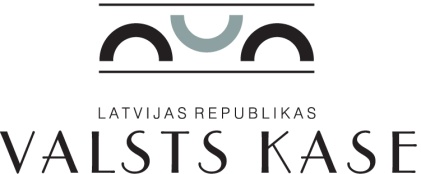 iepirkuma procedūras “Ārējo Klientu aPMIERINĀTĪBAS APTAUJA” VK/2014/11 komisijas sēdesprotokols RīgaDarba kārtībā:Pretendentu SIA „Factum”, SIA „TNS LATVIA”, SIA”SKDS”, SIA ”Latvijas Fakti”, Pretendentu apvienības SIA „Projektu un kvalitātes vadība” un SIA „Aptauju centrs” , SIA „GfK Custom Research Baltic” piedāvājumu atbilstības pārbaude iepirkuma procedūras uzaicinājumā norādītajām pretendentu atlases prasībām (uzaicinājuma 9. punkts „Prasības pretendentiem, iesniedzamie pretendentu atlases dokumenti un pārbaudāmās ziņas”).Pretendentu SIA „Factum”, SIA „TNS LATVIA”, SIA”SKDS”, SIA ”Latvijas Fakti”, Pretendentu apvienības SIA „Projektu un kvalitātes vadība” un SIA „Aptauju centrs” , SIA „GfK Custom Research Baltic” piedāvājumu atbilstības pārbaude iepirkuma procedūras uzaicinājumā norādītajām tehniskās specifikācijas prasībām (uzaicinājuma 10. punkts „Tehniskā specifikācija”).Lēmuma par iepirkuma procedūras piedāvājuma izvēli pieņemšana.Pretendenta SIA „SKDS” nomaksāto nodokļu un maksātnespējas pārbaude Elektronisko iepirkumu sistēmā E-izziņas.Lēmuma par iepirkuma procedūras rezultātiem pieņemšana.Atbildīgā darbinieka par līguma slēgšanu noteikšana.Atbildīgā darbinieka par līguma izpildes uzraudzību noteikšana.Informācijas par iepirkuma procedūras rezultātiem nosūtīšana pretendentam.Lēmuma par iepirkuma procedūras rezultātiem publicēšana Valsts kases mājaslapā.Noslēgtā iepirkuma līguma publicēšana Valsts kases mājaslapā.Informatīva paziņojuma par noslēgto līgumu publicēšana Iepirkumu uzraudzības biroja mājaslapā.Nolemj (vienbalsīgi):Pretendentu SIA „Factum”, SIA „TNS LATVIA”, SIA”SKDS”, SIA ”Latvijas Fakti”, Pretendentu apvienības SIA „Projektu un kvalitātes vadība” un SIA „Aptauju centrs” , SIA „GfK Custom Research Baltic” piedāvājumi atbilst iepirkuma procedūras uzaicinājumā norādītajām pretendentu atlases prasībām (uzaicinājuma 9. punkts „Prasības pretendentiem, iesniedzamie pretendentu atlases dokumenti un pārbaudāmās ziņas”).Pretendentu SIA „Factum”, SIA „TNS LATVIA”, SIA”SKDS”, SIA ”Latvijas Fakti”, Pretendentu apvienības SIA „Projektu un kvalitātes vadība” un SIA „Aptauju centrs” , SIA „GfK Custom Research Baltic” piedāvājumi atbilst iepirkuma procedūras uzaicinājumā norādītajām tehniskās specifikācijas prasībām (uzaicinājuma 10. punkts „Tehniskā specifikācija”).Saskaņā ar Publisko iepirkumu likuma 8.2 panta devīto daļu un iepirkuma procedūras uzaicinājuma 13. punktu izvēlēties SIA „SKDS”; piedāvājumu, kas atbilst iepirkuma procedūras prasībām un ir ar viszemāko cenu (6316,20 EUR bez PVN).Tā kā iepirkuma komisija Elektronisko iepirkumu sistēmā E-izziņas pārliecinājās, ka SIA „SKDS” nav nodokļu un citu valsts noteikto obligāto maksājumu parādu, t.sk. pašvaldības nodokļu parādu, ka nav ierakstu par SIA „SKDS” maksātnespējas (t.sk. bankrota) procesiem, likvidācijas procesu, apturētu vai pārtrauktu saimniecisko darbību, tad pretendenta piedāvājums atbilst iepirkuma procedūras uzaicinājumā norādītajām pretendentu atlases prasībām (uzaicinājuma 9. punkts „Prasības pretendentiem, iesniedzamie pretendentu atlases dokumenti un pārbaudāmās ziņas”), un iepirkuma komisija nolemj noslēgt līgumu ar pretendentu SIA „SKDS” par kopējo summu 6 316,20 EUR (bez PVN).Atbildīgo par līguma slēgšanu noteikt Kvalitātes un risku vadības departamenta direktora vietnieci I. Lazdiņu.Atbildīgo par līguma izpildes uzraudzību noteikt Kvalitātes un risku vadības departamenta direktora vietnieci I. Lazdiņu.Infrastruktūras apsaimniekošanas departamenta direktora vietniecei A.Ozolai līdz 2014. gada 18. jūlijam sagatavot un nosūtīt vēstules SIA „Factum”, SIA „TNS LATVIA”, SIA”SKDS”, SIA ”Latvijas Fakti”, Pretendentu apvienības SIA „Projektu un kvalitātes vadība” un SIA „Aptauju centrs” , SIA „GfK Custom Research Baltic” par iepirkuma procedūras rezultātiem.Infrastruktūras apsaimniekošanas departamenta direktora vietniecei A. Ozolai līdz 2014. gada 18. jūlijam publicēt lēmumu par iepirkuma procedūras rezultātiem Valsts kases mājaslapas www.kase.gov.lv / sadaļā „Publiskie iepirkumi”.Infrastruktūras apsaimniekošanas departamenta direktora vietniecei A. Ozolai ne vēlāk kā dienā, kad stājas spēkā iepirkuma līgums, publicēt iepirkuma līguma tekstu Valsts kases mājaslapas www.kase.gov.lv / sadaļā „Publiskie iepirkumi”.Infrastruktūras apsaimniekošanas departamenta direktora vietniecei A. Ozolai publicēt Informatīvu paziņojumu par noslēgto līgumu Iepirkumu uzraudzības biroja mājaslapas www.iub.gov.lv/ sadaļā „Publikāciju vadības sistēma” ne vēlāk kā piecas darbdienas pēc līguma noslēgšanas.Sanāksmi beidz plkst. 16.30.Pielikumā:  1. Piedāvājumu atbilstības kopsavilkuma tabula uz 2 lp.                   2. Tehniskās specifikācijas piedāvājumu atbilstības kopsavilkuma tabula uz 3 lp.     3. E-izziņas izdruka par likvidācijas, maksātnespējas un saimnieciskās darbības          apturēšanas procesiem no Elektronisko iepirkuma sistēmas uz 1 lp.                   4. E-izziņas izdruka par nodokļu nomaksas statusu no Elektronisko iepirkuma sistēmas uz 3 lp.2014. gada 15.jūlijā plkst. 15.30Nr. 5Sēdi vada:Kvalitātes un risku vadības departamenta direktoreI. Galandere – ZīlePiedalās:Kvalitātes un risku vadības departamenta direktora vietnieceI. LazdiņaKlientu apkalpošanas un pakalpojumu attīstības departamenta Pakalpojumu attīstības daļas vadītājaZ. RekšāneBiroja vadītājaZ. GintereInfrastruktūras apsaimniekošanas departamenta direktora vietnieceA. OzolaNepiedalās:Juridiskā departamenta direktora vietnieksR. ZariņšPārskatu departamenta direktora vietnieceV. ParfenkovaProtokolē:Infrastruktūras apsaimniekošanas departamenta direktora vietnieceA. OzolaSēdi vadījaI. Galandere - ZīlePiedalījāsI. LazdiņaZ. RekšāneZ. GintereProtokolējaA. Ozola